Grade 4 Weekly Newsletter March 12-16, 2018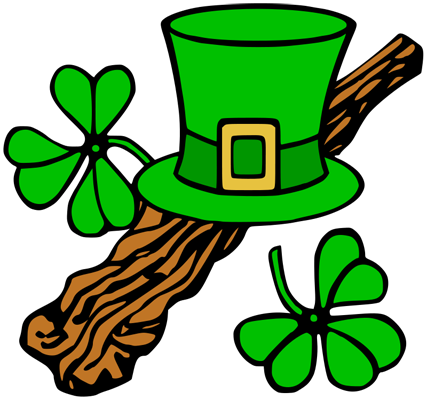  Dear Parents, I hope everyone had a relaxing March Break. It is a busy week back to school! We have some exciting guests visiting our classroom. Due to the storm days in February I had to reschedule some guests after the March Break to present to the students. On Tuesday, Kim Smith will be discussing her business with the grade four students. She owns and operates Oromocto Galleria. Ann Timmermans from the Quartermain Earth Science Centre will be conducting a hands on fossil presentation with the class on Thursday. This is part of the grade four science curriculum. As well, there will be a representative from the SPCA dropping by on Tuesday morning to collect the Young Entrepreneurs donation from the students. This is the 10 % that was made from the project, which amounted to $84.40!!!Homework:All homework is due: Friday, March 16thMath: a) Practice your multiplication facts up to 9 x 9. You can choose how you would like to practice these, i.e. verbally in the car going to a sports activity, cooking dinner, etc. or more formal, using paper pencil and giving small quizzes up to 12 questions at a time.Please complete the two digit by one digit multiplication practice page. The students are encouraged to show their work. They have been using one of the following strategies:23				0r			23X4							x4 12         3 x 4					(20 x4) + (3 x 4) 80       20 x 4					80 + 12 92						92In math we will be starting a fraction unit this month.Literacy: a) Complete the homophone page. b) Read at least 20 minutes a night. Please use the NEW reading log. Remember grade fours for every 20 mins you read, you will earn $10 in classroom bucks!! In literacy students will be writing fiction stories and learning the rules on how to add the suffix ‘ed’.In science students will continue to explore and learn about sound. We will be finishing this unit by the end of March.Reminders:Last Skating Day: Friday, March 16thLECS Family Nutrition Night: Wednesday, March 21st, 6:30-7:30 PM. More details to follow.TNB Performance Thursday, March 22nd at 12:45 PM: A Herman TaleCARE Club every Thursday and pick up time is 4:15 PM. CARE Club Showcase: Thursday, March 22nd. More information will come home regarding this. No School: Tuesday, March 27th due to PL for teachers, Friday, March 30th-Good Friday and Monday, April 2nd-Easter Monday.Sports Club: Every Monday, pick up time 4:15 PM.Library Day: Every ThursdayIf you have any questions or concerns, please don’t hesitate to get in contact with me.                 S. Baker   sheila.baker@nbed.nb.ca